Radicación Vice Académica para reconocimiento No.____________________  Radicación        para pago_____________VALOR Y FORMA DE PAGO   Certifico que las horas sujeto de este pago, no hacen parte de la labor profesoral asignada para el presente semestre      Aceptado para pago:NOTAS:1. PARA  PERFECCIONAMIENTO SE REQUIERE DEL REGISTRO DE DISPONIBLIDAD PRESUPUESTAL2. PARA EL CASO DE ESTIMULOS POR INVESTIGACION FIRMARAN COMO RESPONSABLES DEL RECONOCIMIENTO EL VICERRECTOR DE INVESTIGACIONES Y LA VICERRECTORA ACADEMICA3. PARA ESTIMULO ACADEMICO FIRMARA COMO RESPONSABLE LA VICERRECTORA ACADEMICA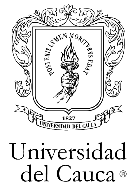 Proceso de ApoyoGestión Administrativa y FinancieraSolicitud de Estímulo EconómicoNIT. 891.500.319-2Proceso de ApoyoGestión Administrativa y FinancieraSolicitud de Estímulo EconómicoNIT. 891.500.319-2Proceso de ApoyoGestión Administrativa y FinancieraSolicitud de Estímulo EconómicoNIT. 891.500.319-2Código: PA-GA-5-FOR-34Código: PA-GA-5-FOR-34Versión: 3Fecha de Actualización: 20-08-2020Fecha:         de        de        Fecha:         de        de        Fecha:         de        de        Fecha:         de        de        Fecha:         de        de        Fecha:         de        de        Fecha:         de        de        Fecha:         de        de        Fecha:         de        de        Fecha:         de        de        Fecha:         de        de        No Oficio:      No Oficio:      No Oficio:      No Oficio:      No Oficio:      No Oficio:      No Oficio:      No Oficio:      No Oficio:      No Oficio:      No Oficio:      Facultad o Dependencia      Facultad o Dependencia      Facultad o Dependencia      Facultad o Dependencia      Facultad o Dependencia      Facultad o Dependencia      Facultad o Dependencia      Facultad o Dependencia      Facultad o Dependencia      Facultad o Dependencia      Facultad o Dependencia      DOCUMENTO: Estímulo EconómicoDOCUMENTO: Estímulo EconómicoClase del estímulo:    Docencia         Investigación        Clase del estímulo:    Docencia         Investigación        Clase del estímulo:    Docencia         Investigación        Clase del estímulo:    Docencia         Investigación        Clase del estímulo:    Docencia         Investigación        Clase del estímulo:    Docencia         Investigación        Clase del estímulo:    Docencia         Investigación        Clase del estímulo:    Docencia         Investigación        Clase del estímulo:    Docencia         Investigación        OBJETO DEL ESTIMULO:      OBJETO DEL ESTIMULO:      OBJETO DEL ESTIMULO:      OBJETO DEL ESTIMULO:      OBJETO DEL ESTIMULO:      OBJETO DEL ESTIMULO:      OBJETO DEL ESTIMULO:      OBJETO DEL ESTIMULO:      OBJETO DEL ESTIMULO:      OBJETO DEL ESTIMULO:      OBJETO DEL ESTIMULO:      Liquidación:_    __ Horas     _ Puntos/Hora x $      _ Valor del Punto= $ _     __Liquidación:_    __ Horas     _ Puntos/Hora x $      _ Valor del Punto= $ _     __Liquidación:_    __ Horas     _ Puntos/Hora x $      _ Valor del Punto= $ _     __Liquidación:_    __ Horas     _ Puntos/Hora x $      _ Valor del Punto= $ _     __Liquidación:_    __ Horas     _ Puntos/Hora x $      _ Valor del Punto= $ _     __Liquidación:_    __ Horas     _ Puntos/Hora x $      _ Valor del Punto= $ _     __Liquidación:_    __ Horas     _ Puntos/Hora x $      _ Valor del Punto= $ _     __Liquidación:_    __ Horas     _ Puntos/Hora x $      _ Valor del Punto= $ _     __Liquidación:_    __ Horas     _ Puntos/Hora x $      _ Valor del Punto= $ _     __Liquidación:_    __ Horas     _ Puntos/Hora x $      _ Valor del Punto= $ _     __Liquidación:_    __ Horas     _ Puntos/Hora x $      _ Valor del Punto= $ _     __Nombre del Docente      Nombre del Docente      Nombre del Docente      Nombre del Docente      Nombre del Docente      Nombre del Docente      Clase de docente:   Planta      Ocasional Clase de docente:   Planta      Ocasional Clase de docente:   Planta      Ocasional Clase de docente:   Planta      Ocasional Clase de docente:   Planta      Ocasional Si es ocasional indicar la vigencia del contratoInicia      Termina        Termina        Dirección      Dirección      Dirección      Teléfono      Teléfono      Teléfono      Teléfono      Teléfono      Ciudad      Ciudad      Ciudad      Documento de identificación: CC     CE     Pasaporte   Documento de identificación: CC     CE     Pasaporte   Documento de identificación: CC     CE     Pasaporte   Documento de identificación: CC     CE     Pasaporte   Número:      Número:      Número:      Número:      Número:      Número:      Número:      Información Bancaria:Número de cuenta:            Corriente    Ahorro      Entidad:       Información Bancaria:Número de cuenta:            Corriente    Ahorro      Entidad:       Información Bancaria:Número de cuenta:            Corriente    Ahorro      Entidad:       Información Bancaria:Número de cuenta:            Corriente    Ahorro      Entidad:       Información Bancaria:Número de cuenta:            Corriente    Ahorro      Entidad:       Información Bancaria:Número de cuenta:            Corriente    Ahorro      Entidad:       Información Bancaria:Número de cuenta:            Corriente    Ahorro      Entidad:       Información Bancaria:Número de cuenta:            Corriente    Ahorro      Entidad:       Información Bancaria:Número de cuenta:            Corriente    Ahorro      Entidad:       Información Bancaria:Número de cuenta:            Corriente    Ahorro      Entidad:       Información Bancaria:Número de cuenta:            Corriente    Ahorro      Entidad:       Valor Total $      Valor Total $      Valor Total $      Valor Total $      Valor Total $      Valor Total $      Valor Total $      Valor Total $      Valor Total $      Valor Total $      Valor en letras:       Valor en letras:       Valor en letras:       Valor en letras:       Valor en letras:       Valor en letras:       Valor en letras:       Valor en letras:       Valor en letras:       Valor en letras:       Forma de pago      Forma de pago      Forma de pago      Forma de pago      Forma de pago      Forma de pago      PAGO        de      PAGO        de      PAGO        de      PAGO        de      Plazo para ejecuciónPlazo para ejecuciónPlazo para ejecuciónPlazo para ejecución       Meses       Meses       Meses      Días      Días      DíasInicia       TerminaTerminaSolicitanteSolicitanteSolicitanteSupervisorSupervisorSupervisorCon cargo al presupuesto de      Con cargo al presupuesto de      Con cargo al presupuesto de      Con cargo al presupuesto de      Con cargo al presupuesto de      Con cargo al presupuesto de      Con cargo al presupuesto de      Con cargo al presupuesto de      Con cargo al presupuesto de      Con cargo al presupuesto de      Programa, convenio o proyecto:       Programa, convenio o proyecto:       Programa, convenio o proyecto:       Programa, convenio o proyecto:       Programa, convenio o proyecto:       Programa, convenio o proyecto:       Programa, convenio o proyecto:       Programa, convenio o proyecto:       Programa, convenio o proyecto:       Programa, convenio o proyecto:       Viabilidad Oficina de Planeación No.          de fecha         de        de         Viabilidad Oficina de Planeación No.          de fecha         de        de         Viabilidad Oficina de Planeación No.          de fecha         de        de         Viabilidad Oficina de Planeación No.          de fecha         de        de         Viabilidad Oficina de Planeación No.          de fecha         de        de         Viabilidad Oficina de Planeación No.          de fecha         de        de         Viabilidad Oficina de Planeación No.          de fecha         de        de         Viabilidad Oficina de Planeación No.          de fecha         de        de         Viabilidad Oficina de Planeación No.          de fecha         de        de         Viabilidad Oficina de Planeación No.          de fecha         de        de         
Solicitante
Solicitante
Solicitante
Solicitante.
VoBo Decano o Jefe de Dependencia.
VoBo Decano o Jefe de Dependencia.
VoBo Decano o Jefe de Dependencia.
VoBo Decano o Jefe de Dependencia
Firma del Vicerrector de Investigaciones	
Firma del Vicerrector de Investigaciones	
Firma del Vicerrector de Investigaciones	
Firma del Vicerrector de Investigaciones	
 Firma del Vicerrector AcadémicoSe ordena el reconocimiento
 Firma del Vicerrector AcadémicoSe ordena el reconocimiento
 Firma del Vicerrector AcadémicoSe ordena el reconocimiento
 Firma del Vicerrector AcadémicoSe ordena el reconocimientoCert.Disponibilidad PptalFirma del presupuestoReg.Disponibilidad PptalFirma del presupuesto 
Vicerrector                       Docente Beneficiario	SupervisorSupervisor